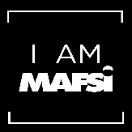 MAFSI National Director Self-Nomination FormTerm: March 2024 to March 2027DUE BY EOD on March 14, 2024MAFSI is looking for qualified board members whose involvement, leadership and volunteer talents will continue to elevate MAFSI’s position in the industry and augment the value and image of the representative-manufacturer method of marketing.MAFSI has 9 Regional Director Positions and 1 At-Large Director Position, all serving 3-year terms (March 2024 to March 2027). We will be holding our Midyear Board Meeting in Huntington Beach, California on June 18-20, 2024, and new board members are required to attend.NOTE: There is no difference in duties between the Regional Director or At-Large Director Positions. Per the MAFSI Bylaws each region is entitled to a regional representative on the board. In 2017, MAFSI members voted to add 5 additional board positions, regardless of regional affiliation, known as At-Large Directors. If your region is NOT listed under Regional Positions below, please apply as an At-Large board member as your region already has a Regional National Director. See current MAFSI Directors - https://www.mafsi.org/board-of-directors.Available Regional National Director Positions: MAFSI has nine (9) available Regional Director positions for rep members. If your region is listed below, please apply as a Regional Director, not an At-Large Director. See MAFSI Region Map. Region 01 – New England
Region 02 – New York (Upstate) W. PARegion 06 – Michigan/IndianaRegion 07 – Mid AmericaRegion 15 – Texas/OklahomaRegion 16 – Mid-AmericaRegion 17 – Chicago MetroRegion 19 – Upper Mid-CentralRegion 25 - NorthwestRegional Directors will be voted onto the board by their region’s member companies. A ballot will be sent to the region companies following the self-nomination process. There is one vote per company in the region. Available At-Large National Director Positions: MAFSI has one (1) available At-Large Director position for rep members. See MAFSI Region Map.Region 1 - New EnglandRegion 2 - New York (Upstate) - W. PA
Region 3 - New York Metro
Region 4 – KeystoneRegion 5 - Mid-AtlanticRegion 6 - Michigan/IndianaRegion 7 - Mid-AmericaRegion 11 – CarolinasRegion 12 – Southeast Central
Region 13 – FloridaRegion 14 – South CentralRegion 15 - Texas/Oklahoma
Region 16 - Mid-CentralRegion 17 – Chicago MetroRegion 18 - Wisconsin/Upper MichiganRegion 19 - Upper Mid-CentralRegion 20 – Mountain States NorthRegion 22 - Southern California
Region 24 - San Francisco Metro
Region 25 - Northwest
Region 26 – Canada (Any Region)At-Large Directors will be voted onto the board by the current MAFSI Board of Directors using a secret ballot. National Director ResponsibilitiesThe National Director’s responsibilities are to place the interests and concerns of the membership before individual, company, or chapter preferences.  Membership interest and participation in all phases of MAFSI activity should be encouraged and developed as well as fiduciary responsibility and alignment with the MAFSI’s strategic goals.Term/Eligibility: A MAFSI Director serves a three-year term and does not need to be an owner or principal at the rep firm.To be eligible to serve as a MAFSI Director, a member must meet the following criteria:Should be willing to commit to a three-year term as a national director.  Should attend two board meetings annually at own expense, unless local chapter agrees to pay some or all expenses. These two meetings are held in December/January in Atlanta and in the summer usually around the middle of June/July, at a location chosen by the National President. Should understand financial commitment is up to $6,500.00 per year.Should ideally have at least 5 years’ experience as an independent representative.Should be an active member of the local chapter by volunteering for projects or other special assignments (if applicable).  Should have ideally attended at least one MAFSI conference in the last four years.  Should be willing to actively serve on one or more national committees assigned based on candidate's interest/talents and participate in monthly committee conference calls.Should be committed to advancing the rep profession.  Should be committed to communicating national's objectives, strategies and updates to your local chapter members at most, if not all, local meetings (if applicable).  Should be able to think strategically regarding direction of the association, what is best for our association and our members.  The Nomination Process:Self-nominations must be submitted electronically to headquarters to Heather Pittman to info@mafsi.org by EOD, Thursday, March 14, 2024.The Voting Process:Voting will be completed no later than by Wednesday, March 27, 2024, by either of the following voting methods:Regional Directors: will be voted onto the board by their region’s member companies. A ballot will be sent to the region companies following the nomination process. There is one vote per company in the region.At-Large Directors: will be voted onto the board by the current MAFSI Board of Directors using a secret ballot.The Announcement Process:Nominees will be notified of the voting results by phone and an announcement will be sent to the region members on April 3, 2024.Self-Nomination Form:I understand the minimum requirements and qualifications for service on the MAFSI Board of Directors and wish to be considered for the following position:	Regional Director (Please indicate Region #      )	At-Large Director (Please indicate Region #      )Biographical Information:
Name:       			Company Name:         	Position in Company:      Agency Owner       Employee      Other 	Phone:       	Cell:       		E-Mail:      	Years of foodservice industry experience:       	Professional Designations held:    CPMR    CFSP    MTC	  Please list other designation(s) and association(s) tied to:       In 300 or fewer words per question, please respond to the following:1.	Explain why you would like to serve on the MAFSI Board of Directors highlighting your unique skills and talents and how these traits and your foodservice industry experience will contribute to the long-term success of MAFSI?      2.	If you could sponsor and implement one change within MAFSI, what would it be and how	would you implement it?       C. Time and Travel Requirements:
If selected as a MAFSI Director, you will be required to attend the following meetings:2024 – 2027 Meetings2024 Summer Board	June 18-20th		3 days		Huntington Beach, CA*2024 Winter Board	December (first week)	2.5 days		Atlanta, GA**2025 Summer Board	June/July TBD		3 days		TBD*2025 Winter Board	December (first week)	2.5 days		Atlanta, GA**2026 Summer Board	June/July TBD		3 days		TBD*2026 Winter Board	December (first week)	2.5 days		Atlanta, GA**	  I agree that I will attend the twice yearly MAFSI Board Meetings. * We encourage you to bring your family to the summer board meeting. Please note, all travel expenses and event costs are paid by the board member except for food functions during the board meeting and one board dinner as well as MAFSI sponsored activities during the board meeting. **Spouses/children usually do not attend the winter board meeting in Atlanta.  ***While we do not hold a board meeting at the conference, board members are required to be in attendance. Board member duties during the conference may include speaker introductions and welcoming members at events/receptions. Your badge will depict that you are a MAFSI board member, and you will also be required to wear the MAFSI Green Jacket. This is required so that members can spot our directors in a crowd in case they need assistance.As a member of the MAFSI Board of Directors you will be required to pay board meeting travel expenses up to $6,500 per year. Do you feel you can cover this financial requirement?   Yes    NoAFFIRMATION:  I have answered each question truthfully, completely, and to the best of my knowledge.  I understand the MAFSI Bylaws require candidates and Board Members to be, and remain, members in good standing always.  The application process is confidential, and I hereby agree not to disclose or discuss confidential issues with parties outside of the nominating committee.I also affirm that I have read and understand the MAFSI Director criteria as outlines on page 1.Type Name:     	Date:             Form must be submitted electronically to Heather Pittman at info@mafsi.org by EOD on March 14, 2024. Questions? Contact Heather Pittman at 404-214-9474.